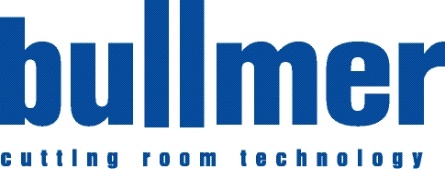 Parts Return Registration FormTo be used for return of spare parts to bullmer GmbH[Please use -key to navigate or click checkbox with mouse]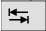 FROM:	     	DATE: DD/MM/YYYYAccount-No.:      Contact person for further questions:      e-mail-address:	     phone no.:	     TO:	bullmer GmbH, GermanyATTN.:	 Silke Kley	 Molly Yu	 Osman Atasoy	 Olia Bracilov	 Miguel Lorenzo		 	 Identity and Functionality of Part- Please describe defect/malfunction of part in detail -Requested Action:	Part should be repaired and returned to customer. Repair costs will be charged to customer		Confirmation of repair process after receipt of cost estimate	Part should be repaired and kept on stock of bullmer		replacement has been delivered with order       ,	dated:      		credit-note should be issued		for invoice no.       ,	dated.      		for difference between invoice no.       ,	dated:       and repair costs	Part is okay and should be kept on stock of bullmer- Special agreements or explanations -REASON FOR RETURN:PURCHASE DATA OF PART:	Part is defective after useInvoice-No.:	     	Wrong delivered part / Part does not fitInvoice-Date:	DD/MM/YYYY	Part was already broken when receivedItem-No. of PartDATA OF MACHINE:DATA OF MACHINE:Name of PartType:S/N of PartS/N:Function of PartUsed at/forOperating time [h]